Termíny školských prázdnin v školskom roku 2018/2019                 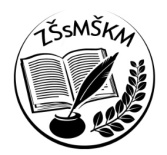 Spojená škola sv. Košických mučeníkov                                        Zložka: MATERSKÁ ŠKOLA* termíny náhradnej materskej školy ešte upresníme, zatiaľ sú orientačnéSchválila riaditeľka školy: RNDr. Adriana BariováPrázdninyMaterská škola sv. Košických mučeníkovTermín prázdninNáhradná materská školaJESENNÉ31. október –2. november 2018VIANOČNÉMIMO PREVÁDZKY24. december 2018– 4. január 2019POLROČNÉV PREVÁDZKE1. február 2019(piatok)JARNÉMIMO PREVÁDZKY18. február –22. február 2019CMŠ sv. Bernadety,Krosnianska 6VEĽKONOČNÉMIMO PREVÁDZKY18. apríl –22. apríl 2019VEĽKONOČNÉV PREVÁDZKE23. apríl 2019LETNÉV PREVÁDZKE1. júl –12. júl 2019LETNÉMIMO PREVÁDZKY15.júl -       2.august 2019CMŠ sv. Bernadety,             Krosnianska 6LETNÉMIMO PREVÁDZKY5. august –31.august 2019